National Research Conference and Exhibition on Indigenous Medicine 2017 Author GuidelinesThe National Research Conference and Exhibition on Indigenous Medicine 2017(NRCEIM 2017) is scheduled to be held on 27 – 29th January 2017. We cordially invite researchers related to the conference theme tracts for presentation at the sessions. The deadline for the submission of abstracts and extended abstracts is 22/10/2016. Presentation will be either oral or in poster mode. Oral presentations will be given 10 minutes for presentation and 5 minutes for questions and answers. Abstracts of all presentations will be published in the NRCEIM 2017 proceedings.Guidelines for Submission of Abstract and Extended Abstract (Tamil/English)Author(s) wish to present their research work at the NRCEIM 2017 should submit an abstract along with an extended abstract. The extended abstracts are solely for refereeing purpose and the accepted abstracts will be published in the conference proceedings of the NRCEIM 2017. The documents must be submitted to nrceim2017@gmail.com. The documents should be prepared in 12pt Times New Roman font with 1.5 line spacing on A‐04 sized paper with 2.5cm (1”) top, bottom, left and right margins.(a) Guidelines for submission of abstract.The abstract should not exceed 250 words. It should cover all aspects of the work. i.e. Background and Objectives, Material and Methods, Results, Discussion and Conclusions. The authors should report only the results of their original research. Any part of the research should not have been published or presented elsewhere.The title of the paper should be concise and specific. It should reflect the contents of the research as a whole.Tables, diagrams and photographs should not be included.Key words (maximum six) should be provided with the abstract.(b) Guidelines for submission of extended abstract.The extended abstract should not exceed 3 - 4 pages. The extended abstract should include Background and Objectives Materials and Methods Results and discussion Conclusion Tables and diagrams should be included only if essential.References  should be given in ‘Harvard format’ .The extended abstract should not contain authors name and affiliations. Only should contain title. (c) Other Regulations:Title page  should be contain the  Title of the Abstract and the Authors’ names, affiliations and email addresses Author declaration form can be made as PDF copy after signing and e-mail with the abstract, extended abstract and title page. All four documents must be submitted to the nrceim2017@gmail.com by mail.All correspondence regarding submitted papers will be addressed only to the Corresponding author.Authors can suggest the tracks of the  NRCEIM 2017 to which the abstract is submitted. The review committee will check the submitted documents and if all the guidelines are met the documents (abstract and extended abstract) will be sent to suitable reviewers.The review committee will forward the comments received from the reviewers to the corresponding authors.Authors are expected to consider the reviewers comments and respond back within two weeks or as informed by the committee. If corrections and/or modifications are expected by the reviewers and the authors accept them, they should send the corrected documents to the review committee.The accepted abstracts will be published in the “Proceedings of the NRCEIM 2017. Guidelines for poster PresentationDisplay board (3’x 6’) is provided for each poster. All posters must beself-explanatory.Display the reference number given by the NRCEIM 2017  at the top left corner of the poster. Each poster should have a heading that includes the title, author(s) and theiraffiliation(s), as given in your accepted abstract. The poster should have the same components as a technical/ scientific paper: Abstract,  Introduction,  Methodology,  Results,  Discussion, Conclusions and  References. The text should be of a size that can be easily read from a distance of about 1 to 1.5m. Results are best conveyed using enlarged figures, graphs, or photographs.Templates can be used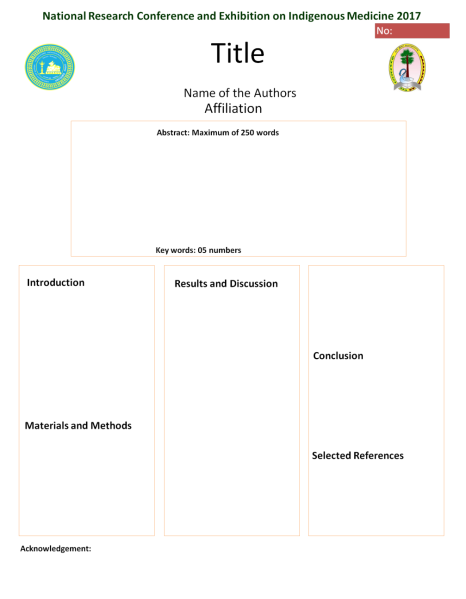 